KLUBOVÉ OBLEČENÍ A.C.TEPO KLADNO 2018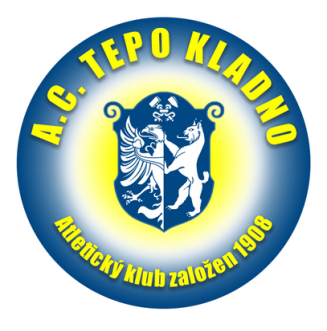          DRES – ŽENYSportovní top i plavkové kalhotky jsou vyrobeny z lehkého funkčního materiálu                      Velikosti: XS – XXLMĚNÍME DODAVETELE KLUBOVÉHO OBLEČENÍ – VŠECHNY VELIKOSTI OBLEČENÍ NEMUSEJÍ BÝT K DISPOZICI                          Varianta A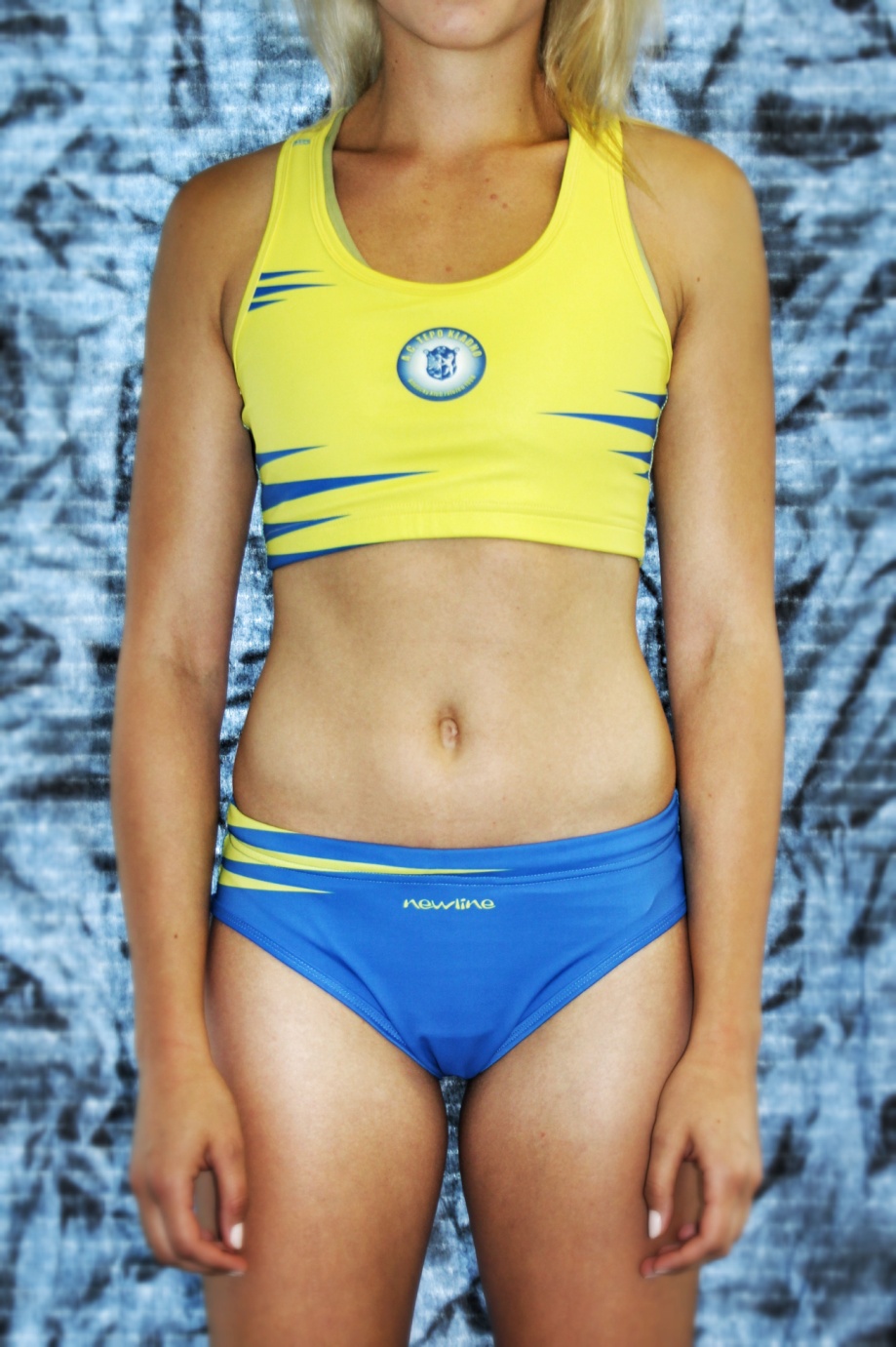                         Cena kompletu: 790,-(možnost zakoupení samostatného topu: cena 470,- nebo plavkových kalhotek: cena 320,-)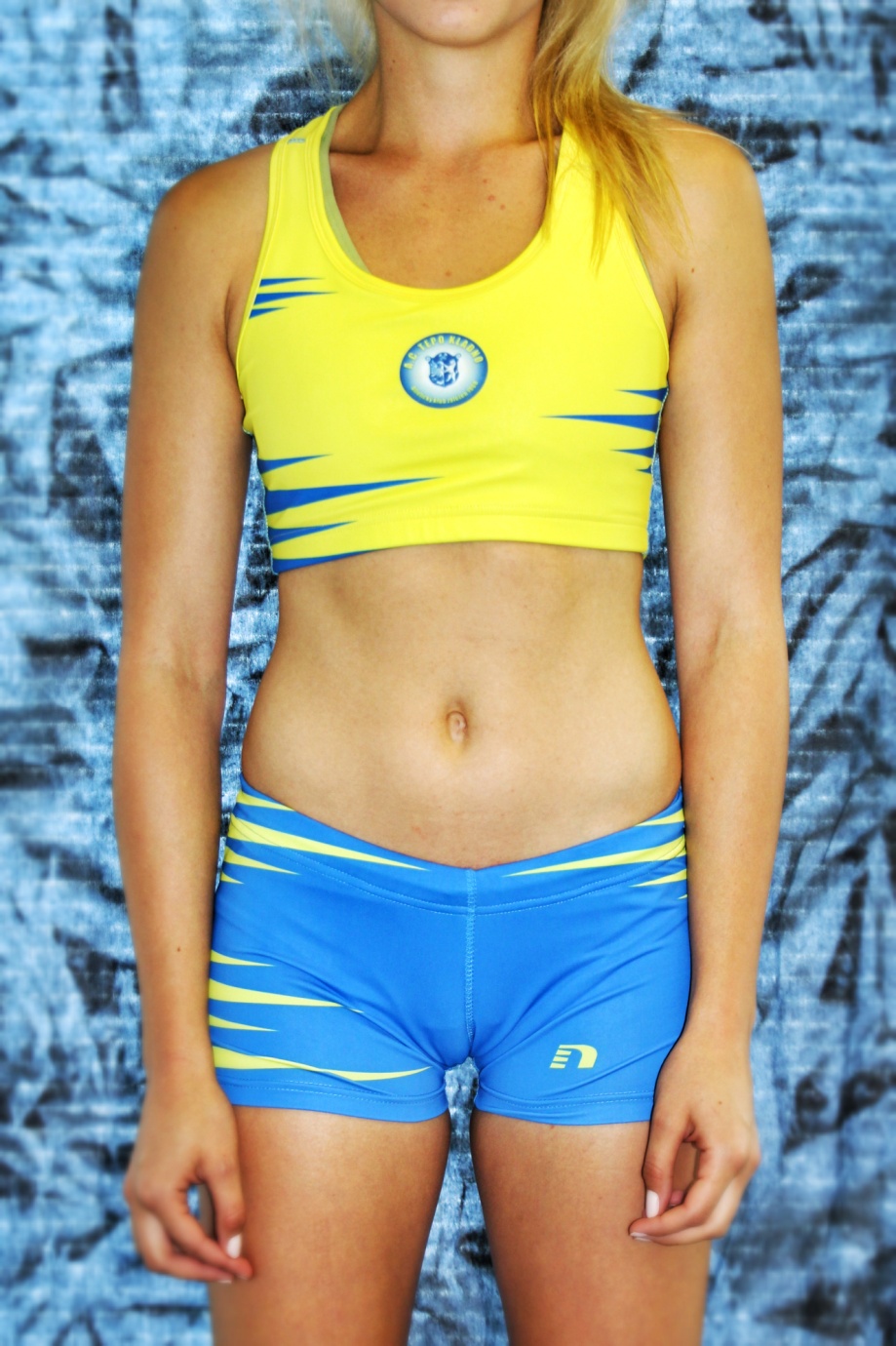                   Varianta BCena kompletu: 860,-(možnost zakoupení samostatného topu: cena 470,- nebo elasťáků s krátkou nohavičkou: cena 390,-)VEŠKERÉ OBLEČENÍ JE MOŽNO VYZKOUŠET A OBJEDNAT V ODDÍLOVÉ KANCELÁŘI A.C.TEPO KLADNONEBO NA E-MAILU: atletika.kladno@seznam.czVarianta C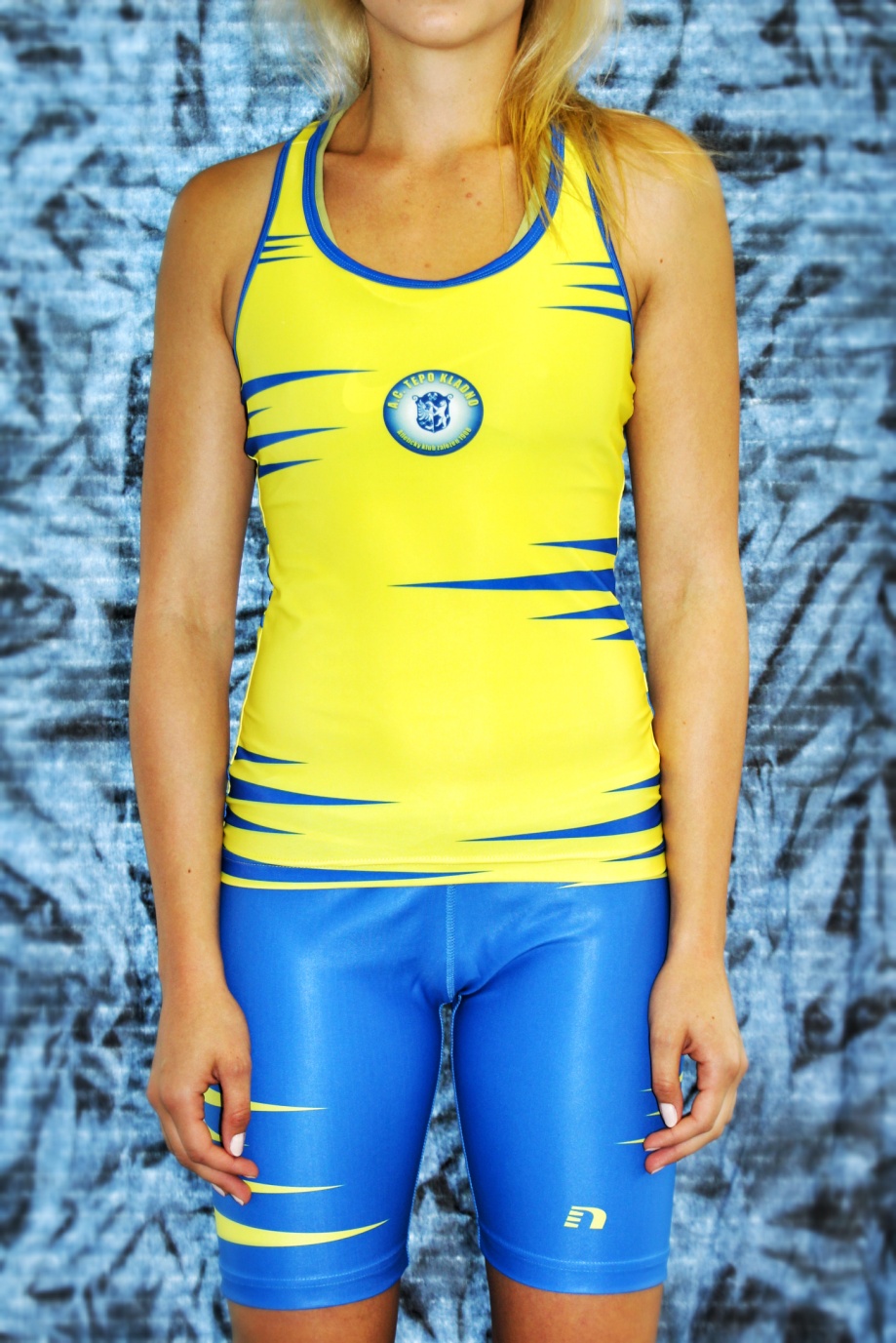                                 Cena kompletu: 1050,-(možnost zakoupení samostatného tílka: cena 580,- nebo elasťáků krátkých: cena 470,-)VEŠKERÉ OBLEČENÍ JE MOŽNO VYZKOUŠET A OBJEDNAT V ODDÍLOVÉ KANCELÁŘI A.C.TEPO KLADNONEBO NA E-MAILU: atletika.kladno@seznam.czDÁMSKÉ TRIČKO model EXTRALIGAMateriál: 100% PolyesterVelikosti: XXS – XXLCena: 650,-MĚNÍME DODAVETELE KLUBOVÉHO OBLEČENÍ – VŠECHNY VELIKOSTI OBLEČENÍ NEMUSEJÍ BÝT K DISPOZICI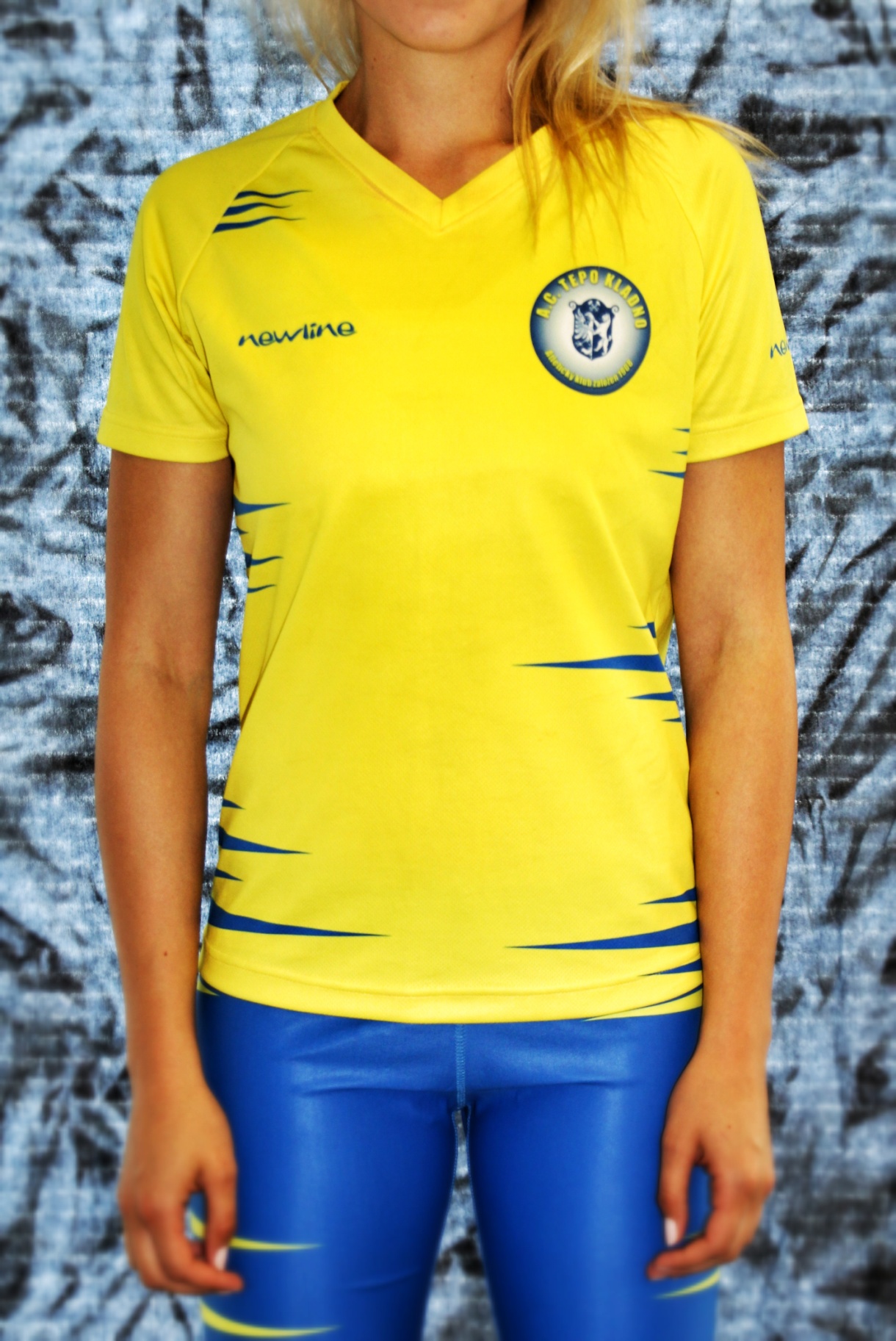 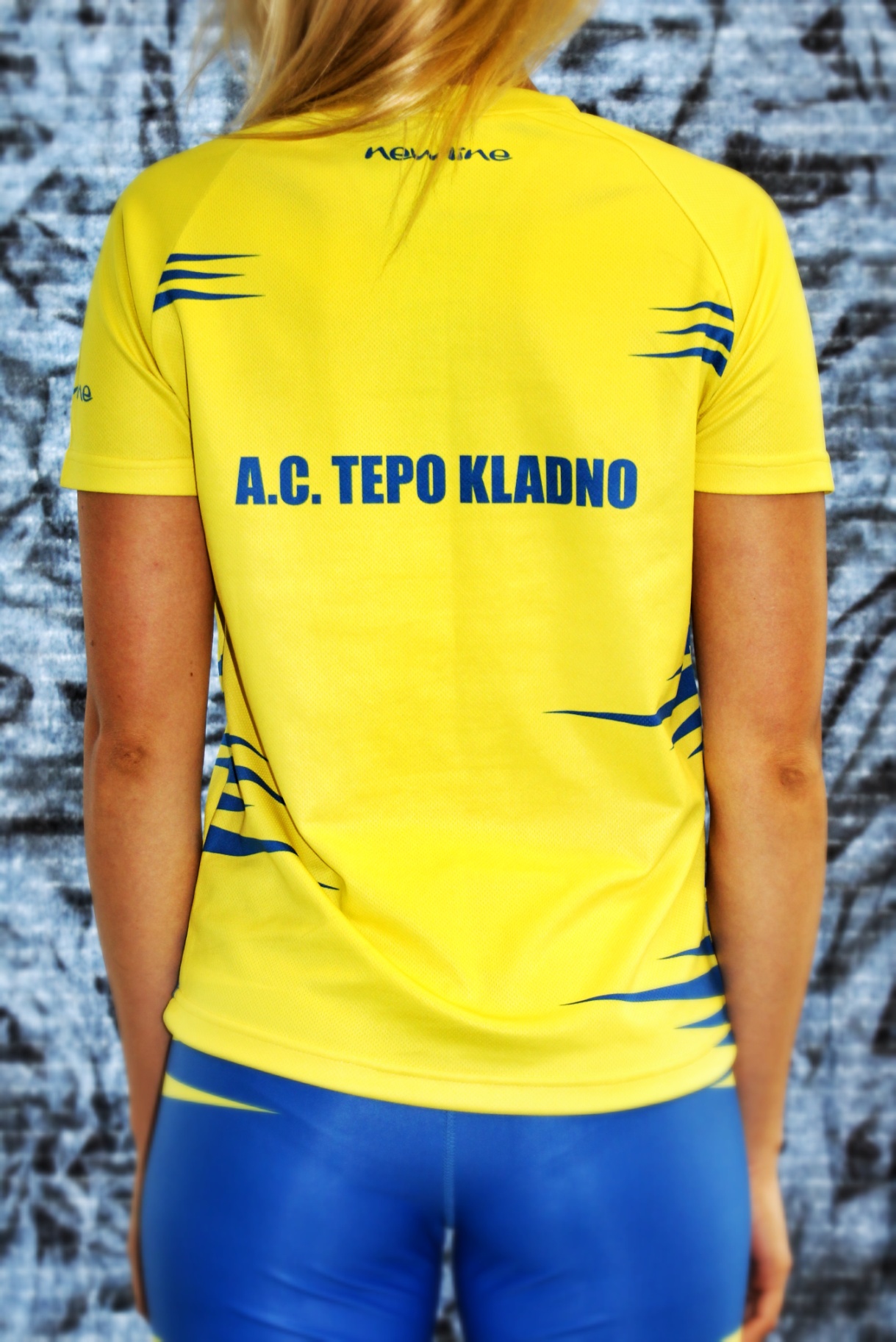 VEŠKERÉ OBLEČENÍ JE MOŽNO VYZKOUŠET A OBJEDNAT V ODDÍLOVÉ KANCELÁŘI A.C.TEPO KLADNONEBO NA E-MAILU: atletika.kladno@seznam.czDÁMSKÁ BĚŽECKÁ MIKINA  Sportovní oteplená mikinaPodšívka mikiny je tvořena jemným hřejícím chloupkem a to v celé oblasti těla, rukávů i kapuceVelikosti: XS – XXLCena: 1 120,-MĚNÍME DODAVETELE KLUBOVÉHO OBLEČENÍ – VŠECHNY VELIKOSTI OBLEČENÍ NEMUSEJÍ BÝT K DISPOZICI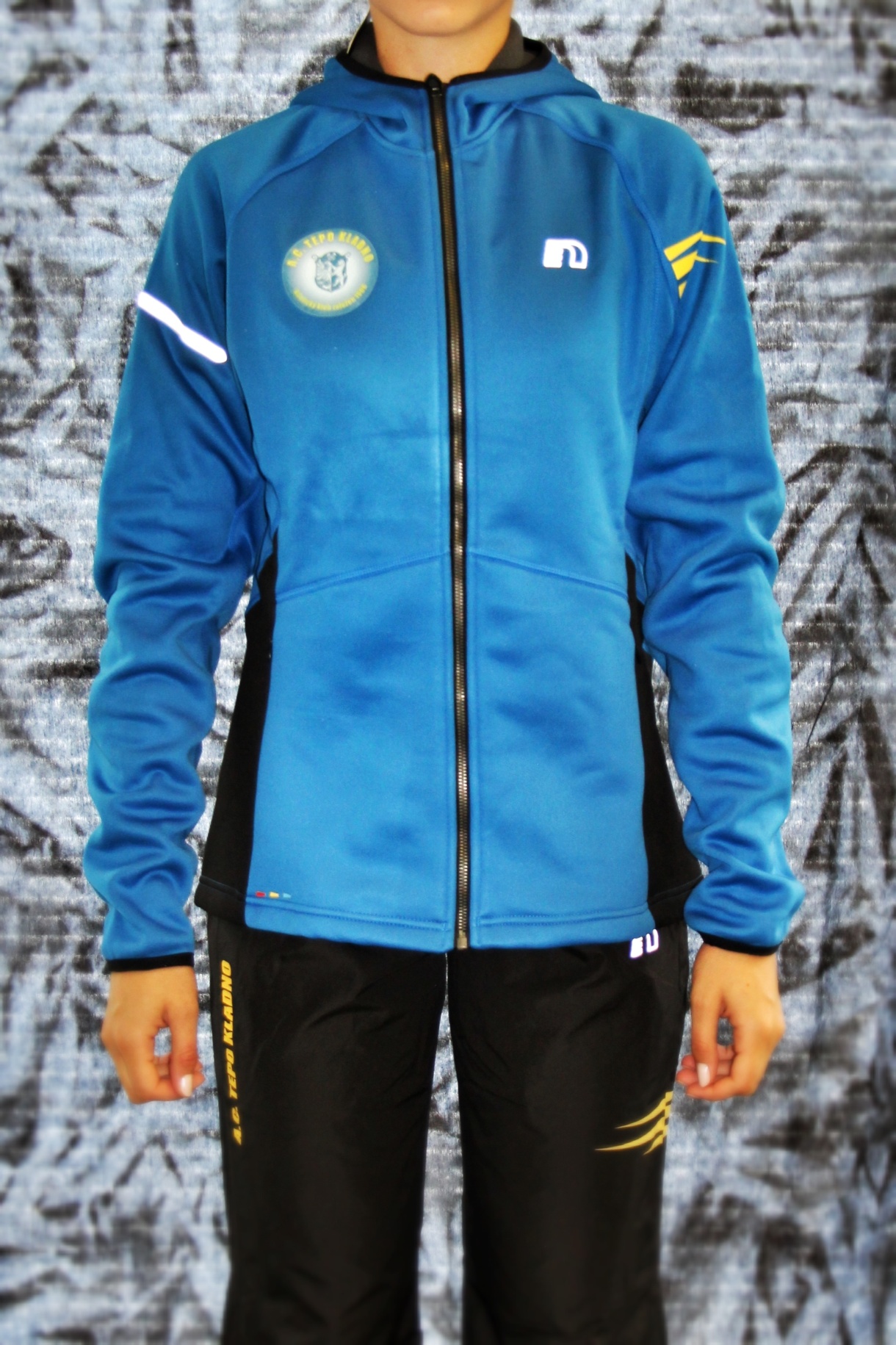 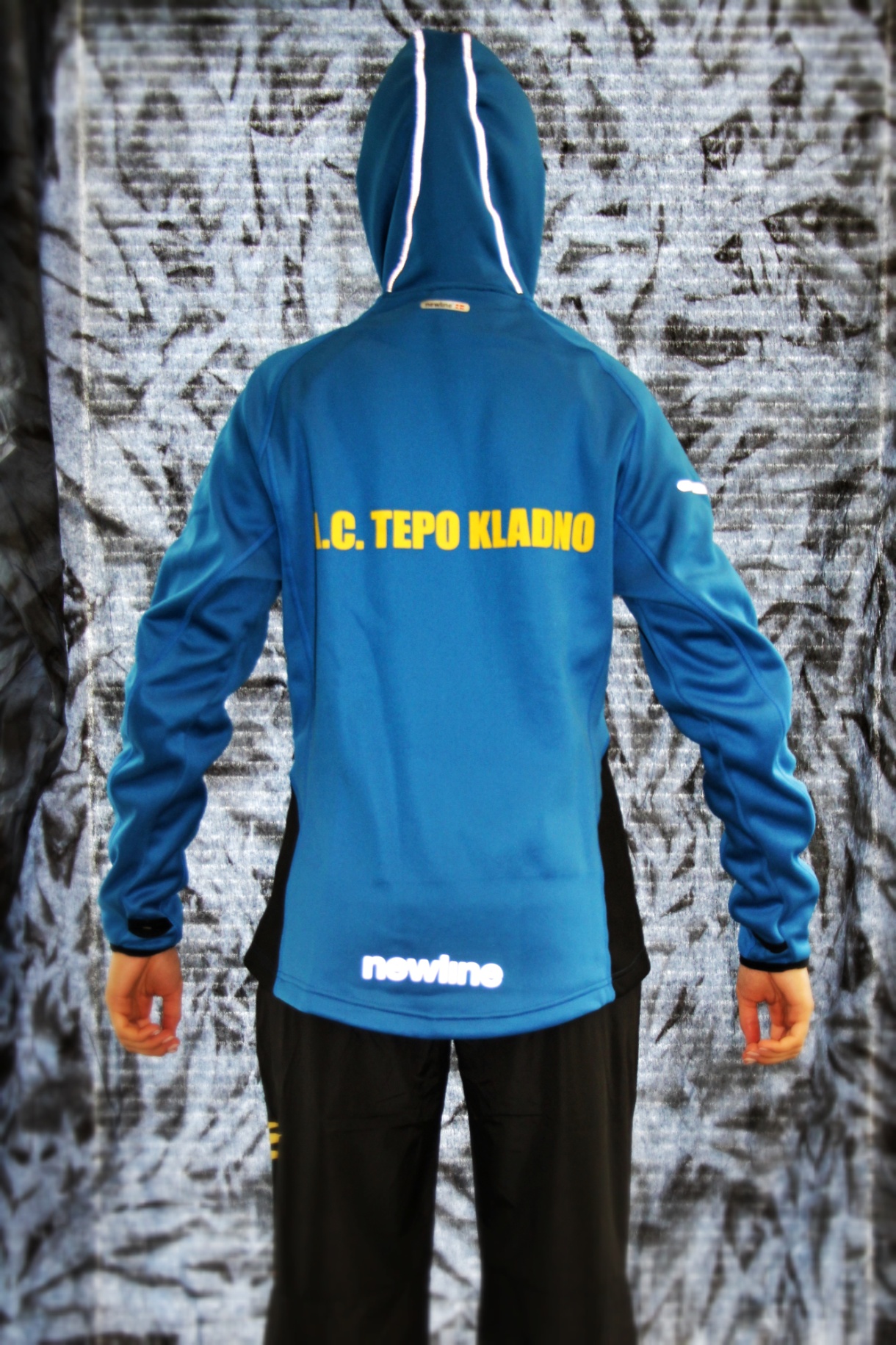 VEŠKERÉ OBLEČENÍ JE MOŽNO VYZKOUŠET A OBJEDNAT V ODDÍLOVÉ KANCELÁŘI A.C.TEPO KLADNONEBO NA E-MAILU: atletika.kladno@seznam.czDÁMSKÁ LEHKÁ BĚŽECKÁ BUNDA/BĚŽECKÉ KALHOTY  Sportovní, šusťáková funkční bundaBunda je ušita z lehkého, větru odolného šusťákového materiáluKalhoty jsou ušity z lehké, velmi příjemné šusťákovinyVelikosti: XS – XXLCena: Bunda 1 050,-       Kalhoty 900,-MĚNÍME DODAVETELE KLUBOVÉHO OBLEČENÍ – VŠECHNY VELIKOSTI OBLEČENÍ NEMUSEJÍ BÝT K DISPOZICI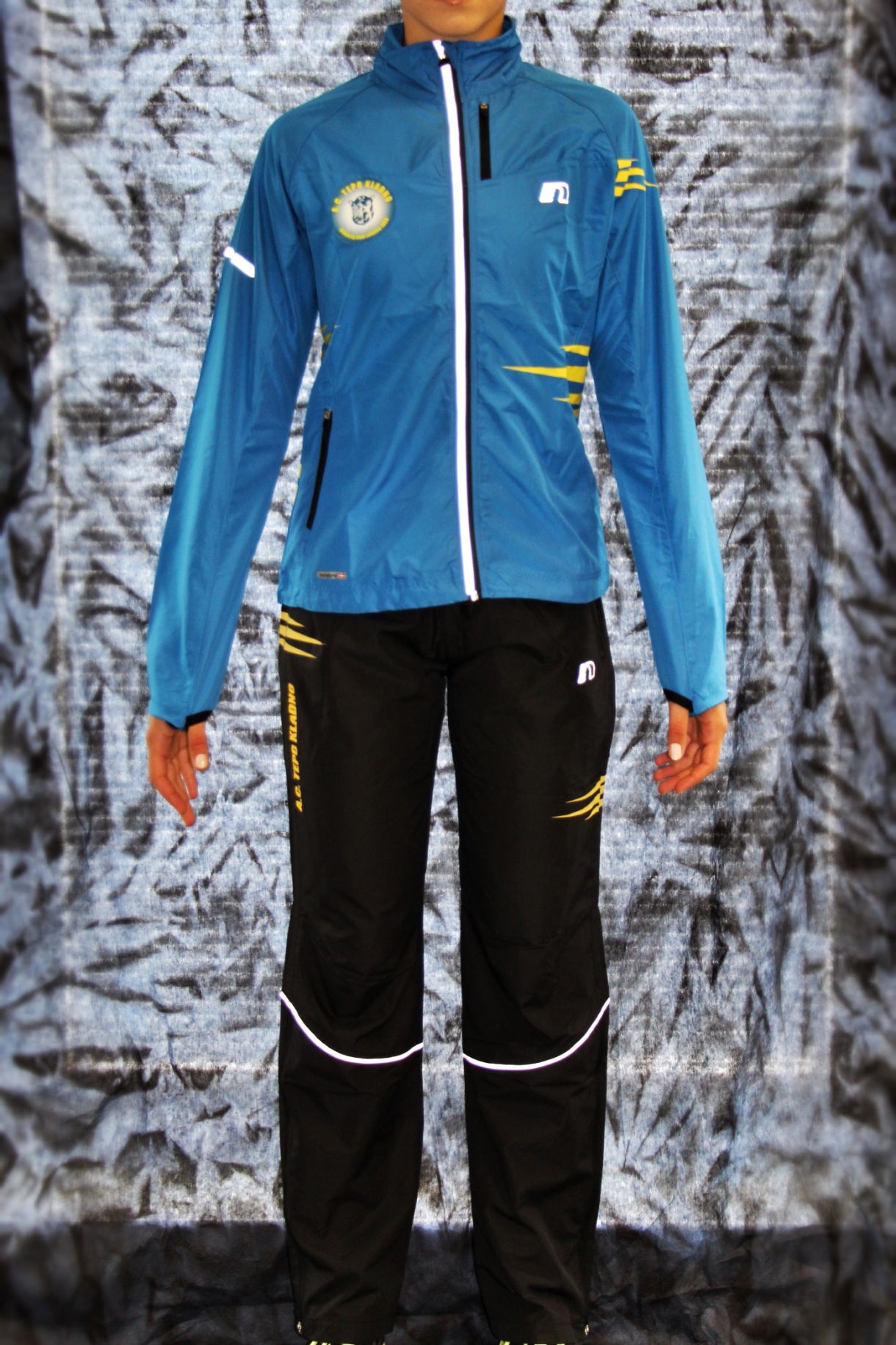 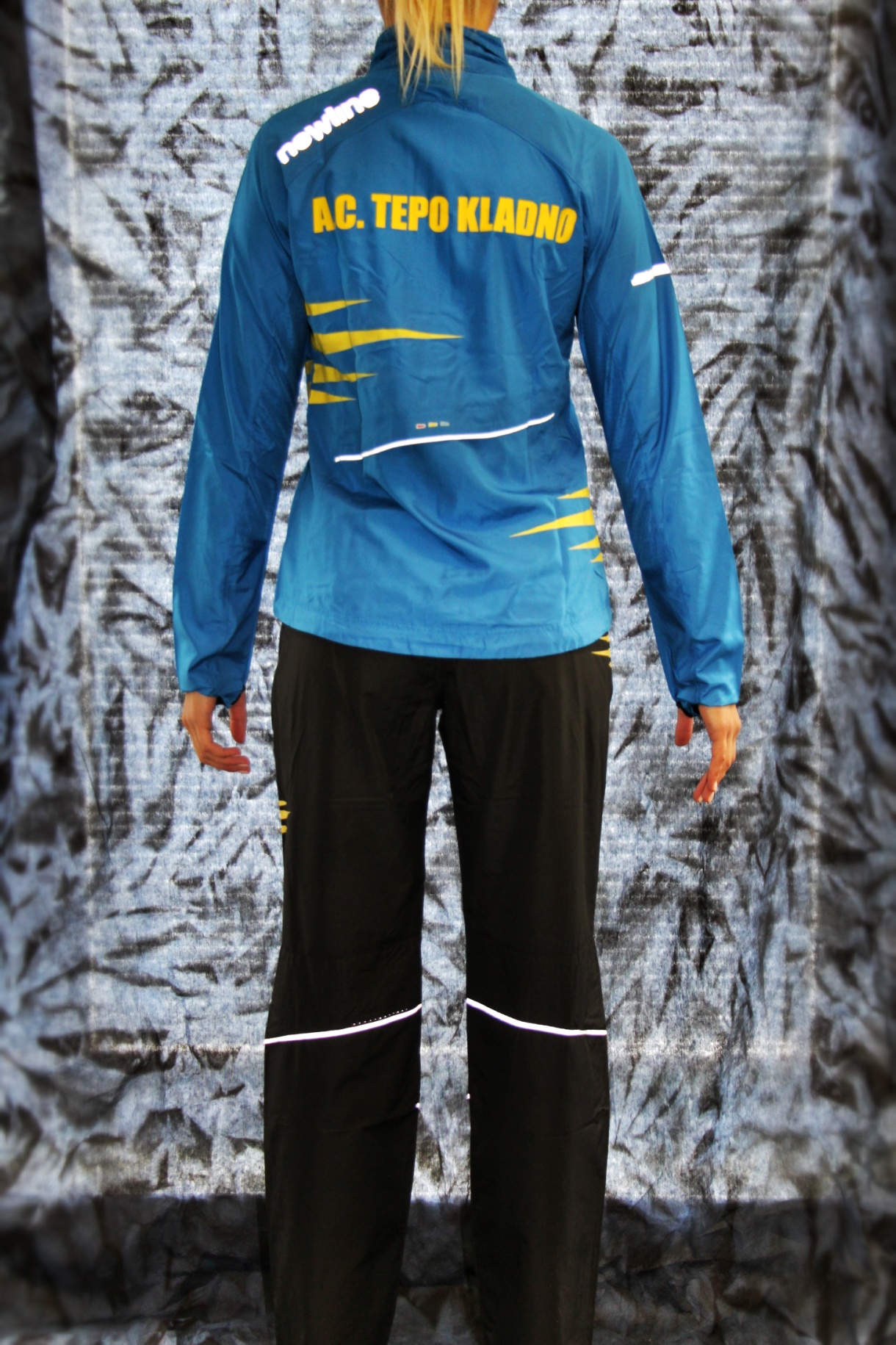 VEŠKERÉ OBLEČENÍ JE MOŽNO VYZKOUŠET A OBJEDNAT V ODDÍLOVÉ KANCELÁŘI A.C.TEPO KLADNONEBO NA E-MAILU: atletika.kladno@seznam.czDÁMSKÉ DLOUHÉ ELASŤÁKY  Kalhoty jsou ušity z lehkého, elastického materiáluKalhoty velmi rychle schnou a výborně odvádí pot z pokožkyVelikosti: XS – XXLCena: 820,-MĚNÍME DODAVETELE KLUBOVÉHO OBLEČENÍ – VŠECHNY VELIKOSTI OBLEČENÍ NEMUSEJÍ BÝT K DISPOZICI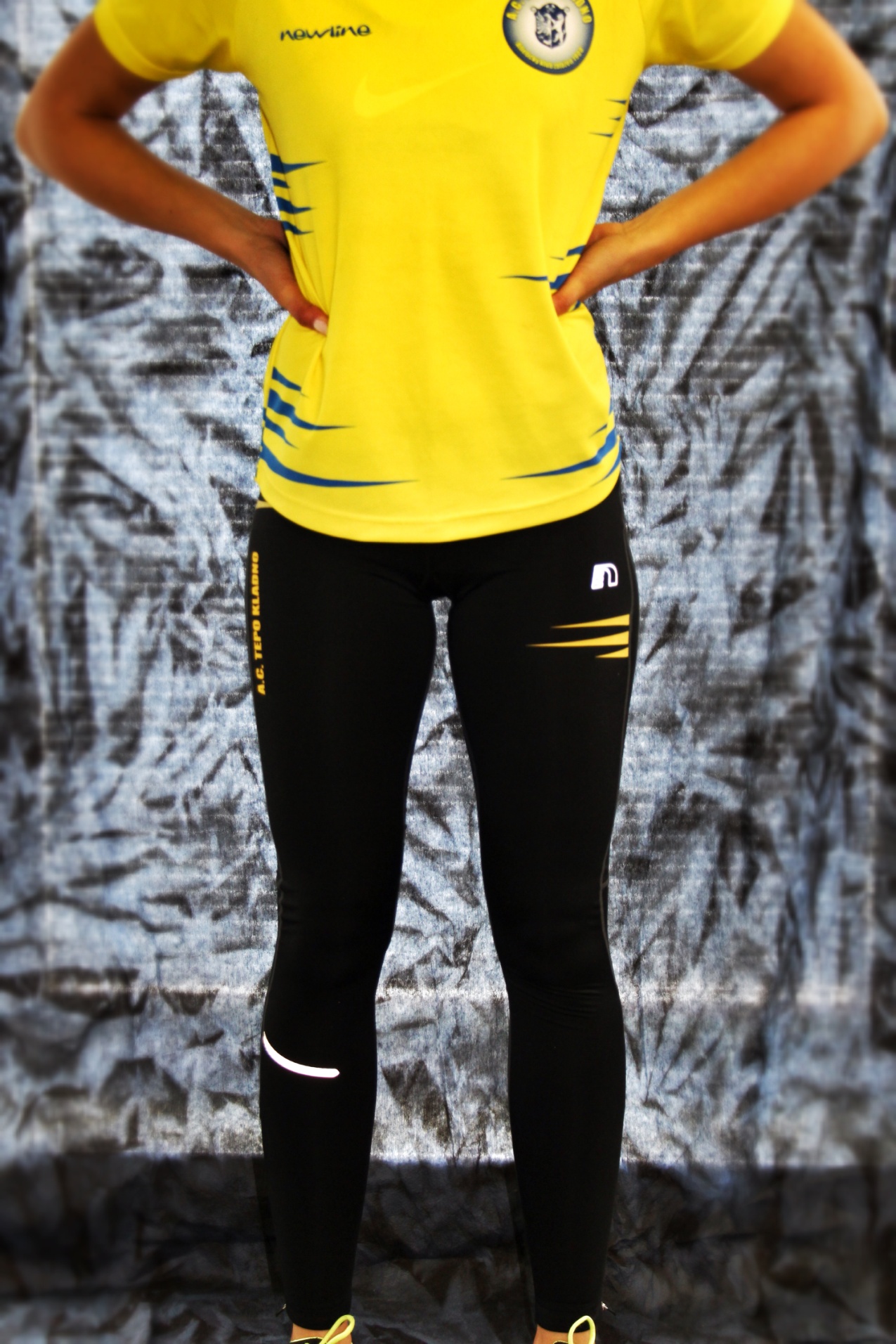 